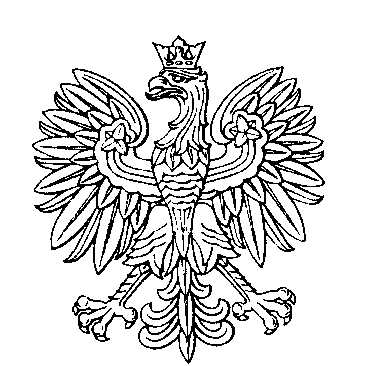 OBWODOWA KOMISJA WYBORCZA NR 3w gminie PyrzyceSKŁAD KOMISJI:Przewodniczący	Małgorzata PiotrowskaZastępca Przewodniczącego	Monika MigdałCZŁONKOWIE: